О проведении краевой диагностической работы по оценке уровня сформированности читательской грамотности в 6-х классах в 2022-2023 учебном году      В целях организованного проведения процедур оценки качества образования на территории города Красноярска, внешнего контроля сформированности метапредметных умений у обучающихся шестых классов общеобразовательных учреждений города, в соответствии с приказом министерства образования Красноярского края от 27.10.2022 № 694-11-05, письмом министерства образования  Красноярского края от 14.10.2022 
№ 75-12968 «Об участии в краевой диагностической работе по читательской грамотности в 6 классах», письмом КГКСУ «Центр оценки качества образования» (далее – ЦОКО) от 07.10.2022 № 159 «Об апробации КДР6 по читательской грамотности»,  на основании п.п. 7 п. 19 Положения о главном управлении образования администрации города Красноярска, утвержденного распоряжением Главы города Красноярска от 20.02.2014 № 56-р      ПРИКАЗЫВАЮ:1. Назначить ответственным за организацию проведения КДР-6 по читательской грамотности в 2022-2023 учебном году в МАОУ СШ №144 Ларину Т.А., заместителя директора по УВР. 2. Лариной Т.А. обеспечить соблюдение режима информационной безопасности при тиражировании, хранении, использовании и передаче контрольных измерительных материалов КДР-6. 3. Классным руководителям проинформировать родителей (законных представителей) обучающихся 6-х классов о целях, задачах, процедуре проведения КДР и их результатах. 4. Лариной Т.А. получить из ОМС инструктивно-методические материалы и КИМ для проведения КДР-6.5. Классным руководителям распечатать материалы КИМ.6. Создать комиссию для проведения КДР (Приложение 1).7. Создать экспертную комиссию для проверки работ обучающихся и внесения данных в электронные формы (Приложение 2).8. Провести КДР-6 по читательской грамотности в 6-х классах 17.11.2022 третьим и четвертым уроками первой и второй смены с перерывом на перемену согласно Методическим рекомендациям. 9. Назначить техническим специалистом по сопровождению информационной системы Келлер Д.А.10. Техническому специалисту Келлер Д.А. не позднее чем за один день до проведения КДР-6 подготовить электронные таблицы результатов в формате Excel на основании представленной ЦОКО формы. 11. Классным руководителям 6-х классов (Приложение 3) проверить данные на листе «Список класса» и заполнить лист «Паспорт класса». 12. Экспертной комиссии проверить задания КДР в течение двух рабочих дней после проведения КДР-6: 17.11.2022-19.11.2022. 13. Классным руководителям 6-х классов и экспертам комиссии внести результаты КДР-6 20.11.2022 в электронные таблицы результатов. 14. Ответственному за организацию и проведение КДР-6 по читательской грамотности Лариной Т.А. 21.11.2022 направить муниципальному координатору КДР-6 электронные таблицы результатов.15. Ответственному за организацию и проведение КДР-6 по читательской грамотности Лариной Т.А.   провести инструктаж учителей, проводящих КДР-6 по читательской грамотности, и технического специалиста 16.11.2022. 16. Обеспечить хранение работ учащихся до 31 декабря 2022 года. 17. Лариной Т.А. провести анализ результатов КДР-6, выявить проблемные области и области успеха, определить направления корректировки образовательного процесса, ориентированного на поддержку образовательного продвижения каждого из обучающихся, достижение планируемых результатов в рамках требования ФГОС.18. Диспетчеру по расписанию Антоновой И.И. внести соответствующие изменения в расписание и обеспечить отработку часов. 19. Контроль за исполнением приказа оставляю за собой.Директор школы:                                                               Н.А.АлексееваПриложение 1Состав комиссии для проведения КДР 6 классы в 2022-2023 учебном годуПриложение 2 Состав экспертной комиссии для   проверки работ обучающихся и внесения данных в электронные формыПриложение 3Классные руководители 6-ых классов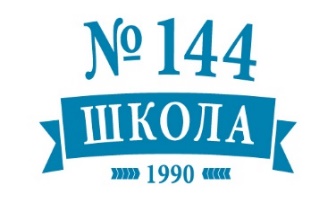  Муниципальное автономное общеобразовательное учреждение «Средняя школа №144» (МАОУ СШ №144)660132, Россия, г. Красноярск, ул. 40 лет Победы, 24телефон/факс: 225-00-00, e-mail: school144_krsk@mail.ruwww.school144.my1.ruНомер
документаДатаПРИКАЗ 01-26-78508.11.2022КлассКабинетПроводящий6а320Алиева О.Н.6б318Шипулин А.Ю.6в322Алексеенко Д.П., Шамычкова О.В.6г324Парахонько Н.Н.6д321Фролова Е.А., Савилова А.В.6е319Шамычкова О.В., Чернышова М.Т.6и315Шушков И.Ю., Алексеенко Д.П.6з325Светлякова М.Г., Ведерникова Е.С.6м318Скавронская О.А.6э116Деревенских Е.А.Алиева О.Н.Шипулин А.Ю.Парахонько Н.Н.Ведерникова Е.С.Жвания К.И.Жвания В.А.Ларина Т.А.Алексеенко Д.П.Черепнева И.В.Турчинская Ж.Ф.Белякова Н.В.Чернявская И.А.Куклина М.А.КлассКлассный руководитель6аАлиева О.Н.6бБелякова Н.В.6вКолесникова И.В.6гКукса С.А.6дСавилова А.В.6еЧернявская И.А.6иШушков И.Ю.6зИдт О.В.6мЧерепнева И.В.6эШушкова И.В.